Acompanhamento dA aprendizagemAvaliação 1. Associe a classificação dos animais ao hábito de alimentação. 2. Qual dos animais possui o mesmo tipo de cobertura que corpo que o beija-flor?a) Jacaré.b) Galinha.c) Onça.d) Serpente. 3. Escolha as palavras do quadro que completam as frases de forma correta. Na maioria dos __________________, a água entra pela boca e passa por ________________, estruturas que retiram o __________________________ dissolvido na água.4. Qual dos animais se locomove somente em ambiente aquático?a) Peixe.b) Jacaré.c) Sapo adulto. d) Galinha.5. Associe o animal ao tipo de nascimento. 6. Coloque em ordem as fases do ciclo de vida da borboleta.  Os elementos não estão representados em proporção. Cores-fantasia.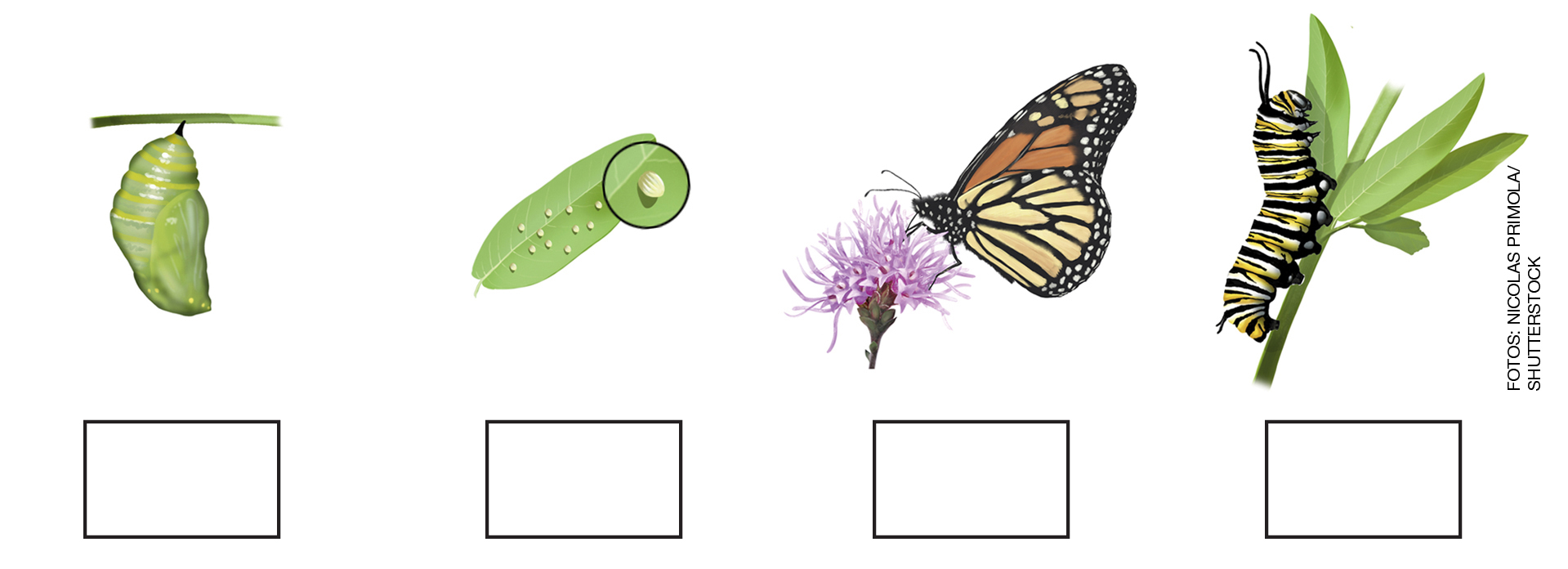 7. Quais animais apresentam metamorfose durante o ciclo de vida?a) Sapo e galinha.b) Cachorro e gatoc) Borboleta e sapo.d) Galinha e borboleta.8. Agrupe os animais do quadro de acordo com seu tipo de alimentação. 9. Classifique as frases em verdadeiras (V) ou falsas (F).(     ) A água-viva é um tipo de invertebrado terrestre.(     ) A ostra e o caracol são invertebrados que apresentam concha.(     ) Os invertebrados não apresentam esqueleto interno.(     ) As aranhas e escorpiões são invertebrados que apresentam oito pernas.10. Quais dos animais invertebrados abaixo apresentam antenas?a) Aranha e formiga.b) Abelha e camarão.c) Escorpião e mosquito.d) Caranguejo e aranha.11. Circule o animal que não apresenta pares de pernas.  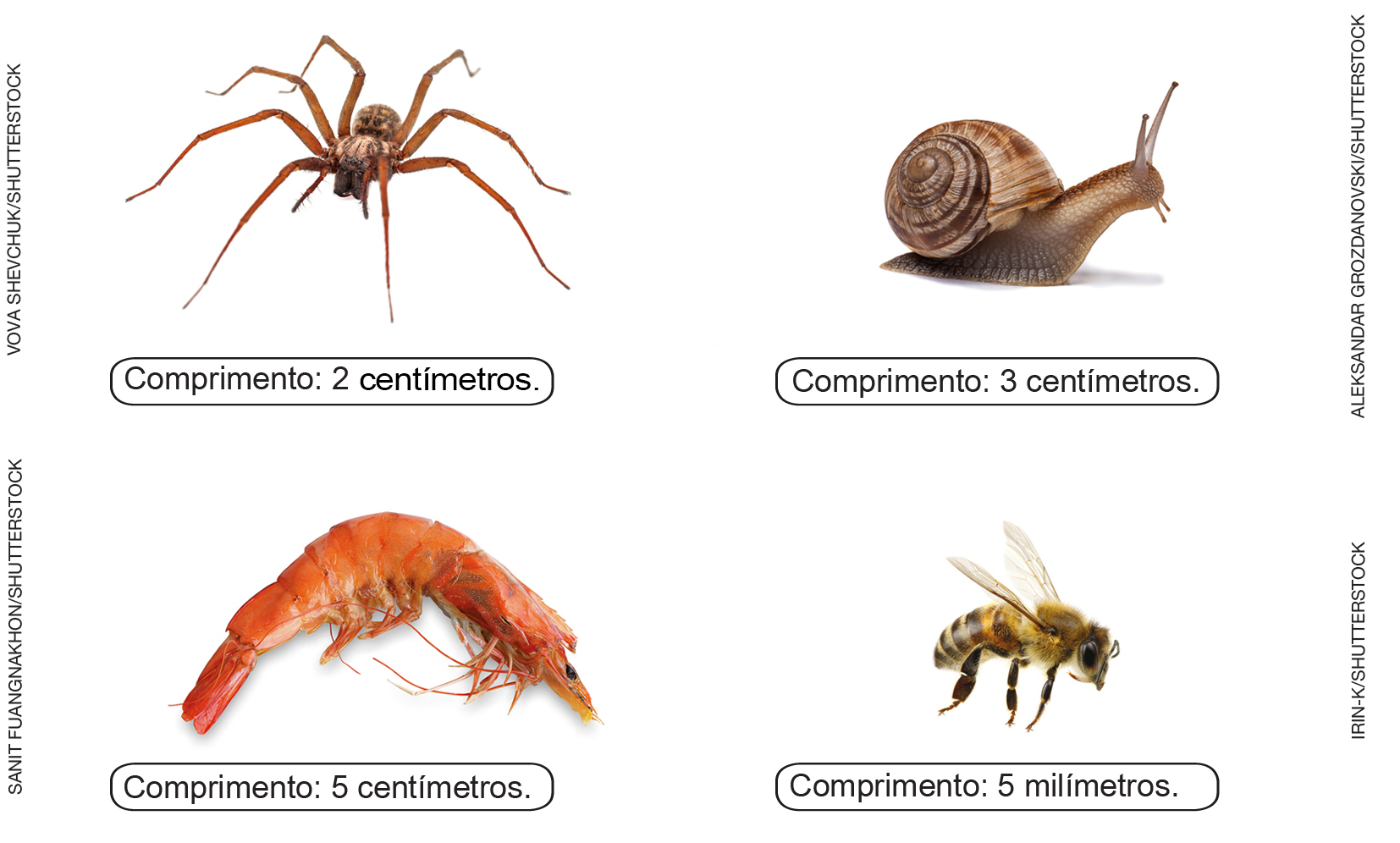 12. Em que fase do ciclo de vida o mosquito Aedes aegypti pode transmitir a dengue?a) Larva.b) Pupa.c) Adulto.d) Ovo.13. Preencha os espaços em branco do quadro de forma correta. 14. Qual dos animais vertebrados alimenta seus filhotes com leite?a) Coruja.b) Macaco.c) Jacaré.d) Sapo. 15. Complete a cruzadinha.  (1) Animal vertebrado que vive na água e tem o corpo coberto por escamas(2) Animal vertebrado que tem a pele fina e apresenta metamorfose no ciclo de vida.(3) Animal vertebrado que apresenta carapaça e pode viver em ambientes aquáticos e terrestres(4) Animal vertebrado que voa e tem o corpo coberto por penas.(5) Animal vertebrado que voa e alimenta seus filhotes com leite.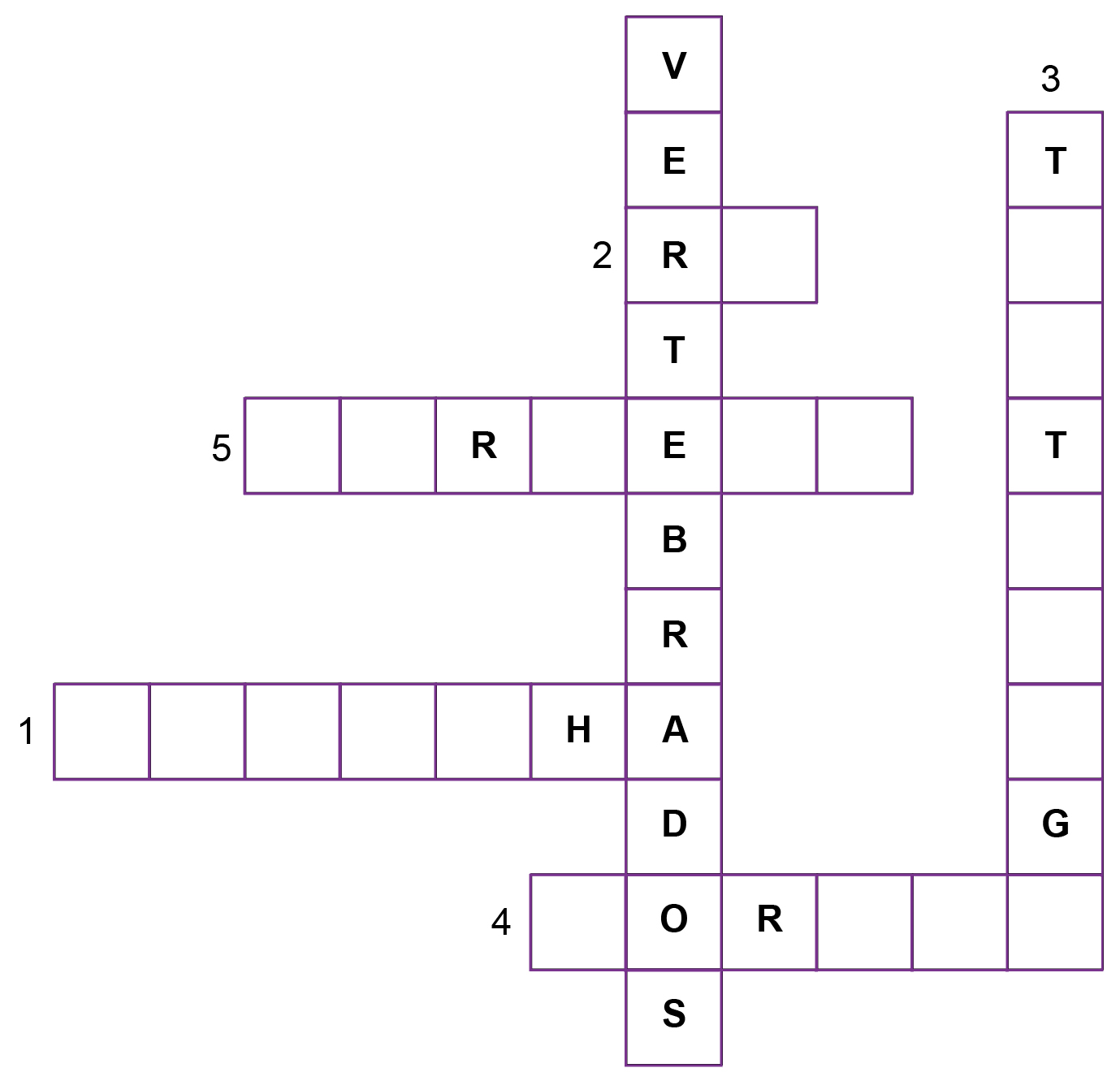 Nome: ___________________________________________________________________Turma: _________________________________  Data: ____________________________CarnívoroSe alimenta apenas de plantas.HerbívoroSe alimenta de plantas e animais.OnívoroSe alimenta apenas de outros animais.peixes          pele               gás oxigênio             brânquias          jacarés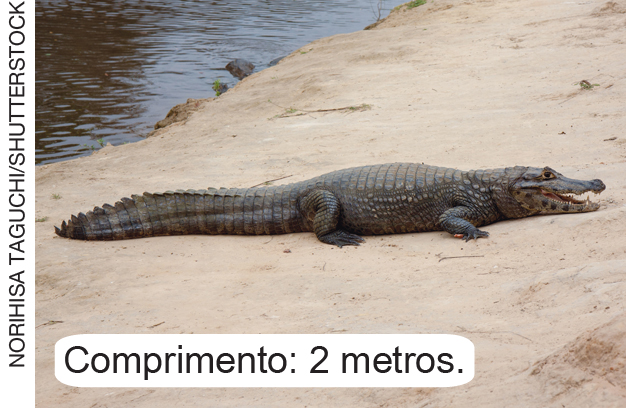 Nasce da barriga da fêmea.Nasce de ovo.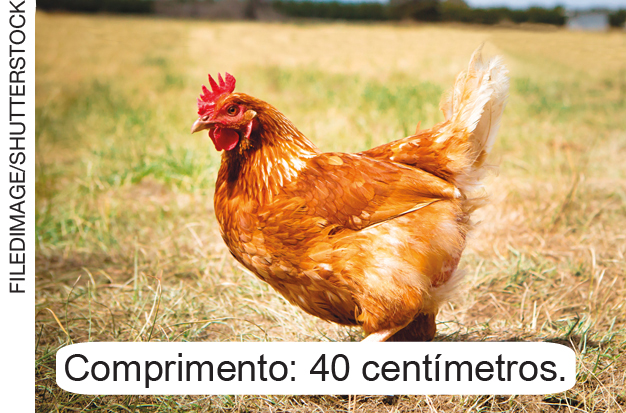 Nasce da barriga da fêmea.Nasce de ovo.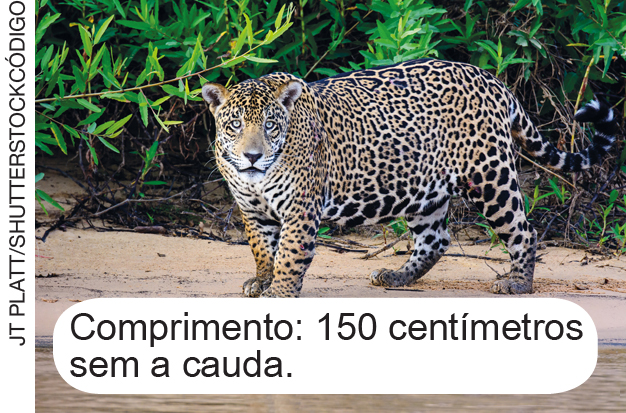 Nasce da barriga da fêmea.Nasce de ovo.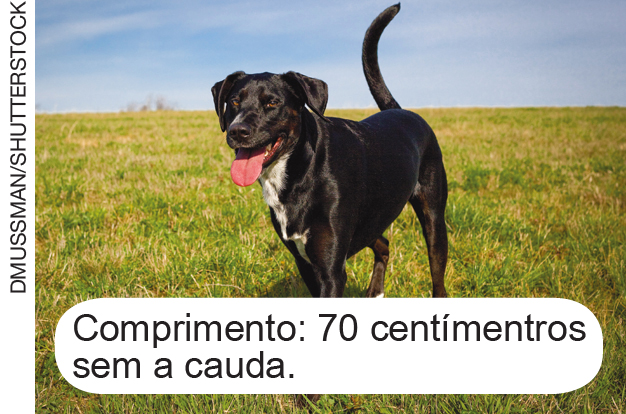 Nasce da barriga da fêmea.Nasce de ovo.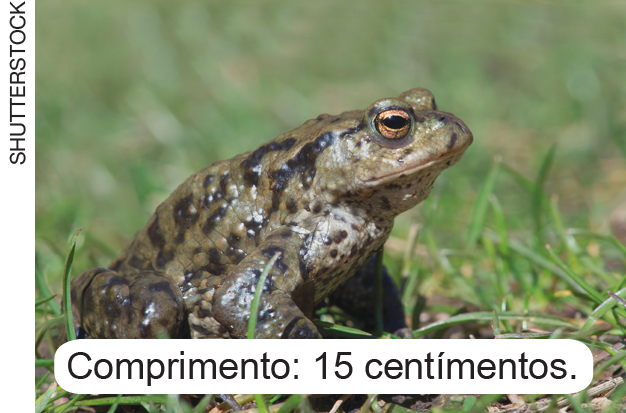 Nasce da barriga da fêmea.Nasce de ovo.vaca             onça-pintada             lobo-guará             beija-florser humano          aranhaCarnívorosHerbívorosOnívorosAnimalAmbienteLocomoçãoCobertura do corpoPiranhaaquáticoCorujaasasGatopelos